  MADONAS NOVADA PAŠVALDĪBA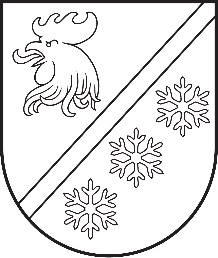 Reģ. Nr. 90000054572Saieta laukums 1, Madona, Madonas novads, LV-4801 t. 64860090, e-pasts: pasts@madona.lv ___________________________________________________________________________APSTIPRINĀTIar Madonas novada pašvaldības domes 29.02.2024. lēmumu Nr. 111 (protokols Nr. 4, 52. p.)Madonas novada jauniešu  iniciatīvu projektu konkursa 2024NOLIKUMS                                       I. Vispārīgie  noteikumiNolikums nosaka kārtību, kādā tiek iesniegti un novērtēti jauniešu iniciatīvu projektu pieteikumi un finansiāli atbalstīta projektu īstenošana Madonas novada jauniešu iniciatīvu projektu konkursa (turpmāk – Konkurss) ietvaros. Konkursu rīko Madonas novada pašvaldība, juridiskā adrese Saieta laukums 1, Madona, Madonas novads, LV 4801.Konkursa nolikumu apstiprina Madonas novada dome.Konkursa mērķis atbalstīt  jauniešu iniciatīvas un līdzdalību sabiedriskajos procesos Madonas novadā.Projekta konkursa  uzdevumi: Veicināt jauniešu līdzdalību savu interešu, ideju realizēšanā un problēmu risināšanā;Sekmēt jauniešu lietderīga brīvā laika pavadīšanas un neformālās izglītības popularizēšanu un aktualizēšanu;Sniegt iespēju jauniešiem gūt pieredzi un prasmes projektu izstrādāšanā, realizēšanā;Rosināt piederības apziņas un lokālpatriotisma stiprināšanu jauniešos;Izvērtēt iesniegto projektu atbilstību izvirzītajam mērķim un piešķirt Madonas novada pašvaldības finansējumu atbalstāmajiem projektiem.Projekta iesniedzējs (turpmāk – Iesniedzējs) ir Madonas novada jaunietis, jauniešu grupa vecumā no 13-25 gadiem (ieskaitot), ar nosacījumiem:Ja ir vairāki jaunieši grupā, katram dalībniekam Projekta pieteikumā ar savu parakstu                  jāapliecina dalība projekta īstenošanā;Pretendentam projekts jāīsteno kopā ar sadarbības organizāciju – nevalstisku organizāciju vai Madonas novada pašvaldības iestādi, kura ir projekta finansējuma saņēmējs. Nevalstiskajām organizācijām projekta pieteikumam jāpievieno reģistrācijas apliecība.II. Projekta pieteikuma iesniegšanas un atskaites kārtībaKonkurss tiek izsludināts Madonas novada pašvaldības mājas lapā http://www.madona.lv.Projekta pieteikums ir jānoformē datorrakstā valsts valodā, iekļaujot:8.1.Aizpildītu NOLIKUMA (1.pielikumu) “Projekta pieteikums”;8.2.Aizpildītu NOLIKUMA (2.pielikumu) “Projekta izmaksu tāme”;8.3.Citus pielikumus pēc Iesniedzēja ieskatiem, ja tas var sniegt papildu informāciju par iesniedzēja un pieaicināto projekta partneru kompetenci vai projekta ideju kopumā.Konkursa pieteikuma iesniegšana : Konkursa pieteikumu, parakstītu ar drošu elektronisku parakstu, var iesniegt nosūtot uz e-pasta adresi – pasts@madona.lv;Konkursa pieteikumu var iesniegt personīgi Madonas novada Centrālajā administrācijā, Saieta laukums 1, Madona, LV 4801, 101.kab.; Konkursa pieteikumu var nosūtīt pa pastu Madonas novada pašvaldībai, Saieta laukums 1, Madona, LV-4801, ar norādi – Projektu konkursam “Jauniešu iniciatīvu projektu konkurss” (datums uz pasta nosūtīšanas zīmoga nedrīkst būt vēlāks par konkursa pieteikumu iesniegšanas termiņu);Papildus iesniegtajam oriģināleksemplāram, iesūtīt konkursa pieteikuma elektronisko versiju uz e-pasta adresi inga.strazdina@madona.lv.Projekta pieteikumu iesniedz  no 2024.gada 4.marta  līdz 2024.gada  14.aprīlim   Projekta īstenošanas laiks – no 2024.gada 7.maija  līdz 2024.gada 30.novembrim.Projekta īstenošanas vietai jābūt Madonas novada teritorijā.Apstiprināto projektu Iesniedzēji ir atbildīgi par projekta atskaites sagatavošanu un iesniegšanu Madonas novada pašvaldības Attīstības nodaļas vecākajam speciālistam jaunatnes un ģimenes  politikas jomā, 30 dienu laikā pēc norādītā projekta beigu datuma (Projekta atskaite  un finanšu atskaite - 4. un 5. pielikums). Atskaitēm pievieno maksājumu apliecinošo dokumentu kopijas. III. Projekta FinansējumsMaksimālais vienam projektam pieejamais finansējums līdz EUR 500,00 (pieci simti euro). Kopējais pieejamais projektu konkursa finansējums līdz EUR 10000 (desmit tūkstoši euro, 00 centi) gadā.Finanšu līdzekļi tiek piešķirti šādām aktivitātēm:Aktivitātēm brīvā dabā (piemēram, pārgājieni, orientēšanas u.c.);Neformālās mācīšanās aktivitātēm un pasākumiem, saistībā ar drošību, veselību, vides aizsardzību, sportiskām aktivitātēm, pilsonisko līdzdalību;Fiziskām aktivitātēm, kas neprasa mērķtiecīgu, ilglaicīgu iepriekšējo sagatavotību attiecīgajā sporta veidā (piemēram, sporta diena, vingrošanas festivāls u.c.);Madonas novada teritoriju un/vai objektu izveide un labiekārtošana; Radošai pašizpausmei (piemēram, radošām darbnīcām,  izstāžu veidošanai u.c.);Brīva tēma (tiks atbalstīta, ņemot vērā vērtēšanas kritērijus).Projekta attiecināmās izmaksas:Biroja un kancelejas preču iegādes izmaksas;Materiālu iegādes izmaksas;Balvu fonda izmaksas, kas nedrīkst pārsniegt 20% no projekta kopējām attiecināmajām izmaksām. (sporta u.c. sacensību, konkursu gadījumā);Inventāra līdz 50 euro iegāde;Transporta izmaksas;Telpu nomas izmaksas;Iekārtu, inventāra un aparatūras īres un nomas izmaksas;Pakalpojuma apmaksai;Iegādājoties mazvērtīgo inventāru no kopējā projektā piešķirtā finansējuma (līdz 50 euro), tas tiek piešķirts Iesniedzējam uz projekta laiku, un pēc tam tiek nodots lietošanai kādam no Madonas novada jauniešu centriem (pēc Iesniedzēja izvēles).Projekta neattiecināmās izmaksas:Projekta administratīvas un sagatavošanas izmaksas;Inventāra (virs 50 euro) un pamatlīdzekļu iegāde;Prēmijas, dāvinājumi;Izmaksas, kas neatbilst projekta mērķa sasniegšanai un izmaksas, kas jau tiek finansētas no citiem finanšu avotiem. Ar finansējuma ieguvējiem tiks slēgts sadarbības līgums.Finansējums tiek ieskaitīts sadarbības organizācijas kontā 10 darba dienu laikā pēc sadarbības  līguma noslēgšanas. IV.Projektu vērtēšanas kārtībaKonkursa pieteikumus izvērtē un lēmumu par Pašvaldības līdzfinansējuma piešķiršanu pieņem Jaunatnes lietu komisija. Projektu pieteikumi tiek vērtēti atbilstoši šī NOLIKUMA 3.pielikumā norādītajiem kritērijiem. Konkursa rezultāti tiks paziņoti līdz 2024.gada 3.maijam, nosūtot projekta koordinatoram uz e-pastu vērtēšanas komisijas lēmumu. 1.pielikums  Madonas novada jauniešu  iniciatīvu projektu konkursa  nolikumamPROJEKTA PIETEIKUMS2.pielikums  Madonas novada jauniešu  iniciatīvu projektu konkursa  nolikumam3.pielikums  Madonas novada jauniešu  iniciatīvu projektu konkursa  nolikumamPROJEKTU VĒRTĒŠANAS KRITĒRIJI*Katru kritēriju vērtē visi projektu vērtēšanas komisijas locekļi – locekļu vērtējums tiek summēts.4.pielikums  Madonas novada jauniešu  iniciatīvu projektu konkursa  nolikumamPROJEKTA FINANŠU ATSKAITELūdzu, aizpildīt tabulu, norādot faktiski izlietoto finansējumu pa izdevumu pozīcijām!Ja nepieciešams, pievieno papildus rindas tabulai!5.pielikums  Madonas novada jauniešu  iniciatīvu projektu konkursa  nolikumamSATURISKĀ ATSKAITE PAR PROJEKTUPROJEKTA NOSAUKUMSPROJEKTA NOSAUKUMSPROJEKTA NOSAUKUMSPROJEKTA NOSAUKUMSPROJEKTA NOSAUKUMSPROJEKTA NOSAUKUMSPROJEKTA NOSAUKUMSKopējās projekta izmaksas EURKopējās projekta izmaksas EURKopējās projekta izmaksas EURKopējās projekta izmaksas EURKopējās projekta izmaksas EURKopējās projekta izmaksas EURKopējās projekta izmaksas EURProjekta īstenošanas laiks(datums no - līdz)Projekta īstenošanas laiks(datums no - līdz)Projekta īstenošanas laiks(datums no - līdz)Projekta īstenošanas laiks(datums no - līdz)Projekta īstenošanas laiks(datums no - līdz)Projekta īstenošanas laiks(datums no - līdz)Projekta īstenošanas laiks(datums no - līdz)SADAĻA – ZIŅAS PAR PRETENDENTUSADAĻA – ZIŅAS PAR PRETENDENTUSADAĻA – ZIŅAS PAR PRETENDENTUSADAĻA – ZIŅAS PAR PRETENDENTUSADAĻA – ZIŅAS PAR PRETENDENTUSADAĻA – ZIŅAS PAR PRETENDENTUSADAĻA – ZIŅAS PAR PRETENDENTUSADAĻA – ZIŅAS PAR PRETENDENTUSADAĻA – ZIŅAS PAR PRETENDENTUSADAĻA – ZIŅAS PAR PRETENDENTUSADAĻA – ZIŅAS PAR PRETENDENTUSADAĻA – ZIŅAS PAR PRETENDENTUSADAĻA – ZIŅAS PAR PRETENDENTU1.1. Projekta īstenotāja kontaktinformācija (projekta koordinators)1.1. Projekta īstenotāja kontaktinformācija (projekta koordinators)1.1. Projekta īstenotāja kontaktinformācija (projekta koordinators)1.1. Projekta īstenotāja kontaktinformācija (projekta koordinators)1.1. Projekta īstenotāja kontaktinformācija (projekta koordinators)1.1. Projekta īstenotāja kontaktinformācija (projekta koordinators)1.1. Projekta īstenotāja kontaktinformācija (projekta koordinators)1.1. Projekta īstenotāja kontaktinformācija (projekta koordinators)1.1. Projekta īstenotāja kontaktinformācija (projekta koordinators)1.1. Projekta īstenotāja kontaktinformācija (projekta koordinators)1.1. Projekta īstenotāja kontaktinformācija (projekta koordinators)1.1. Projekta īstenotāja kontaktinformācija (projekta koordinators)1.1. Projekta īstenotāja kontaktinformācija (projekta koordinators)Vārds, uzvārdsVārds, uzvārdsVārds, uzvārdsVārds, uzvārdsVārds, uzvārdsVārds, uzvārdsTālrunisTālrunisTālrunisTālrunisTālrunisTālrunisE-pasta adreseE-pasta adreseE-pasta adreseE-pasta adreseE-pasta adreseE-pasta adrese1.2. Projekta sadarbības organizācija/iestāde1.2. Projekta sadarbības organizācija/iestāde1.2. Projekta sadarbības organizācija/iestāde1.2. Projekta sadarbības organizācija/iestāde1.2. Projekta sadarbības organizācija/iestāde1.2. Projekta sadarbības organizācija/iestāde1.2. Projekta sadarbības organizācija/iestāde1.2. Projekta sadarbības organizācija/iestāde1.2. Projekta sadarbības organizācija/iestāde1.2. Projekta sadarbības organizācija/iestāde1.2. Projekta sadarbības organizācija/iestāde1.2. Projekta sadarbības organizācija/iestādeNosaukumsNosaukumsNosaukumsNosaukumsNosaukumsNosaukumsReģistrācijas numursReģistrācijas numursReģistrācijas numursReģistrācijas numursReģistrācijas numursReģistrācijas numursAdrese Adrese Adrese Adrese Adrese Adrese BankaBankaBankaBankaBankaBankaKonta numursKonta numursKonta numursKonta numursKonta numursKonta numursParaksttiesīgās personas vārds uzvārdsParaksttiesīgās personas vārds uzvārdsParaksttiesīgās personas vārds uzvārdsParaksttiesīgās personas vārds uzvārdsParaksttiesīgās personas vārds uzvārdsParaksttiesīgās personas vārds uzvārdsE-pasta adreseE-pasta adreseE-pasta adreseE-pasta adreseE-pasta adreseE-pasta adrese1.3. Projekta darba grupa, t.sk. projekta koordinators (pēc nepieciešamības pievienojiet papildus rindiņas atbilstoši darba grupas dalībnieku skaitam)1.3. Projekta darba grupa, t.sk. projekta koordinators (pēc nepieciešamības pievienojiet papildus rindiņas atbilstoši darba grupas dalībnieku skaitam)1.3. Projekta darba grupa, t.sk. projekta koordinators (pēc nepieciešamības pievienojiet papildus rindiņas atbilstoši darba grupas dalībnieku skaitam)1.3. Projekta darba grupa, t.sk. projekta koordinators (pēc nepieciešamības pievienojiet papildus rindiņas atbilstoši darba grupas dalībnieku skaitam)1.3. Projekta darba grupa, t.sk. projekta koordinators (pēc nepieciešamības pievienojiet papildus rindiņas atbilstoši darba grupas dalībnieku skaitam)1.3. Projekta darba grupa, t.sk. projekta koordinators (pēc nepieciešamības pievienojiet papildus rindiņas atbilstoši darba grupas dalībnieku skaitam)1.3. Projekta darba grupa, t.sk. projekta koordinators (pēc nepieciešamības pievienojiet papildus rindiņas atbilstoši darba grupas dalībnieku skaitam)1.3. Projekta darba grupa, t.sk. projekta koordinators (pēc nepieciešamības pievienojiet papildus rindiņas atbilstoši darba grupas dalībnieku skaitam)1.3. Projekta darba grupa, t.sk. projekta koordinators (pēc nepieciešamības pievienojiet papildus rindiņas atbilstoši darba grupas dalībnieku skaitam)1.3. Projekta darba grupa, t.sk. projekta koordinators (pēc nepieciešamības pievienojiet papildus rindiņas atbilstoši darba grupas dalībnieku skaitam)1.3. Projekta darba grupa, t.sk. projekta koordinators (pēc nepieciešamības pievienojiet papildus rindiņas atbilstoši darba grupas dalībnieku skaitam)1.3. Projekta darba grupa, t.sk. projekta koordinators (pēc nepieciešamības pievienojiet papildus rindiņas atbilstoši darba grupas dalībnieku skaitam)Vārds, uzvārdsVārds, uzvārdsVārds, uzvārdsVārds, uzvārdsVecumsVecumsVecumsE-pasta adreseE-pasta adreseE-pasta adreseE-pasta adreseTālrunissadaļa – ziņas par projektusadaļa – ziņas par projektusadaļa – ziņas par projektusadaļa – ziņas par projektusadaļa – ziņas par projektusadaļa – ziņas par projektusadaļa – ziņas par projektusadaļa – ziņas par projektusadaļa – ziņas par projektusadaļa – ziņas par projektusadaļa – ziņas par projektusadaļa – ziņas par projektusadaļa – ziņas par projektuSituācijas apraksts, kas pamato Projekta īstenošanas nepieciešamību.Kādēļ aktuāls jūsu projekts? Situācijas apraksts, kas pamato Projekta īstenošanas nepieciešamību.Kādēļ aktuāls jūsu projekts? Situācijas apraksts, kas pamato Projekta īstenošanas nepieciešamību.Kādēļ aktuāls jūsu projekts? Situācijas apraksts, kas pamato Projekta īstenošanas nepieciešamību.Kādēļ aktuāls jūsu projekts? Situācijas apraksts, kas pamato Projekta īstenošanas nepieciešamību.Kādēļ aktuāls jūsu projekts? Situācijas apraksts, kas pamato Projekta īstenošanas nepieciešamību.Kādēļ aktuāls jūsu projekts? Situācijas apraksts, kas pamato Projekta īstenošanas nepieciešamību.Kādēļ aktuāls jūsu projekts? Situācijas apraksts, kas pamato Projekta īstenošanas nepieciešamību.Kādēļ aktuāls jūsu projekts? Situācijas apraksts, kas pamato Projekta īstenošanas nepieciešamību.Kādēļ aktuāls jūsu projekts? Situācijas apraksts, kas pamato Projekta īstenošanas nepieciešamību.Kādēļ aktuāls jūsu projekts? Situācijas apraksts, kas pamato Projekta īstenošanas nepieciešamību.Kādēļ aktuāls jūsu projekts? Situācijas apraksts, kas pamato Projekta īstenošanas nepieciešamību.Kādēļ aktuāls jūsu projekts? Situācijas apraksts, kas pamato Projekta īstenošanas nepieciešamību.Kādēļ aktuāls jūsu projekts? 2.2. Projekta mērķis.2.2. Projekta mērķis.2.2. Projekta mērķis.2.2. Projekta mērķis.2.2. Projekta mērķis.2.2. Projekta mērķis.2.2. Projekta mērķis.2.2. Projekta mērķis.2.2. Projekta mērķis.2.2. Projekta mērķis.2.2. Projekta mērķis.2.2. Projekta mērķis.2.2. Projekta mērķis.2.3. Projekta mērķauditorijas raksturojums.Projekta tiešie un netiešie ieguvēji. Cilvēku un/ vai cilvēku grupas raksturojums, ko plānots iesaistīt projekta īstenošanā. Skaitliskie rādītāji – cik dalībnieki?2.3. Projekta mērķauditorijas raksturojums.Projekta tiešie un netiešie ieguvēji. Cilvēku un/ vai cilvēku grupas raksturojums, ko plānots iesaistīt projekta īstenošanā. Skaitliskie rādītāji – cik dalībnieki?2.3. Projekta mērķauditorijas raksturojums.Projekta tiešie un netiešie ieguvēji. Cilvēku un/ vai cilvēku grupas raksturojums, ko plānots iesaistīt projekta īstenošanā. Skaitliskie rādītāji – cik dalībnieki?2.3. Projekta mērķauditorijas raksturojums.Projekta tiešie un netiešie ieguvēji. Cilvēku un/ vai cilvēku grupas raksturojums, ko plānots iesaistīt projekta īstenošanā. Skaitliskie rādītāji – cik dalībnieki?2.3. Projekta mērķauditorijas raksturojums.Projekta tiešie un netiešie ieguvēji. Cilvēku un/ vai cilvēku grupas raksturojums, ko plānots iesaistīt projekta īstenošanā. Skaitliskie rādītāji – cik dalībnieki?2.3. Projekta mērķauditorijas raksturojums.Projekta tiešie un netiešie ieguvēji. Cilvēku un/ vai cilvēku grupas raksturojums, ko plānots iesaistīt projekta īstenošanā. Skaitliskie rādītāji – cik dalībnieki?2.3. Projekta mērķauditorijas raksturojums.Projekta tiešie un netiešie ieguvēji. Cilvēku un/ vai cilvēku grupas raksturojums, ko plānots iesaistīt projekta īstenošanā. Skaitliskie rādītāji – cik dalībnieki?2.3. Projekta mērķauditorijas raksturojums.Projekta tiešie un netiešie ieguvēji. Cilvēku un/ vai cilvēku grupas raksturojums, ko plānots iesaistīt projekta īstenošanā. Skaitliskie rādītāji – cik dalībnieki?2.3. Projekta mērķauditorijas raksturojums.Projekta tiešie un netiešie ieguvēji. Cilvēku un/ vai cilvēku grupas raksturojums, ko plānots iesaistīt projekta īstenošanā. Skaitliskie rādītāji – cik dalībnieki?2.3. Projekta mērķauditorijas raksturojums.Projekta tiešie un netiešie ieguvēji. Cilvēku un/ vai cilvēku grupas raksturojums, ko plānots iesaistīt projekta īstenošanā. Skaitliskie rādītāji – cik dalībnieki?2.3. Projekta mērķauditorijas raksturojums.Projekta tiešie un netiešie ieguvēji. Cilvēku un/ vai cilvēku grupas raksturojums, ko plānots iesaistīt projekta īstenošanā. Skaitliskie rādītāji – cik dalībnieki?2.3. Projekta mērķauditorijas raksturojums.Projekta tiešie un netiešie ieguvēji. Cilvēku un/ vai cilvēku grupas raksturojums, ko plānots iesaistīt projekta īstenošanā. Skaitliskie rādītāji – cik dalībnieki?2.3. Projekta mērķauditorijas raksturojums.Projekta tiešie un netiešie ieguvēji. Cilvēku un/ vai cilvēku grupas raksturojums, ko plānots iesaistīt projekta īstenošanā. Skaitliskie rādītāji – cik dalībnieki?2.4. Projekta aktivitātes.Aktivitātes aprakstā, lūdzu, norādīt: kas notiks aktivitātē, cik daudz dalībnieki paredzēti, u.c. informācija)2.4. Projekta aktivitātes.Aktivitātes aprakstā, lūdzu, norādīt: kas notiks aktivitātē, cik daudz dalībnieki paredzēti, u.c. informācija)2.4. Projekta aktivitātes.Aktivitātes aprakstā, lūdzu, norādīt: kas notiks aktivitātē, cik daudz dalībnieki paredzēti, u.c. informācija)2.4. Projekta aktivitātes.Aktivitātes aprakstā, lūdzu, norādīt: kas notiks aktivitātē, cik daudz dalībnieki paredzēti, u.c. informācija)2.4. Projekta aktivitātes.Aktivitātes aprakstā, lūdzu, norādīt: kas notiks aktivitātē, cik daudz dalībnieki paredzēti, u.c. informācija)2.4. Projekta aktivitātes.Aktivitātes aprakstā, lūdzu, norādīt: kas notiks aktivitātē, cik daudz dalībnieki paredzēti, u.c. informācija)2.4. Projekta aktivitātes.Aktivitātes aprakstā, lūdzu, norādīt: kas notiks aktivitātē, cik daudz dalībnieki paredzēti, u.c. informācija)2.4. Projekta aktivitātes.Aktivitātes aprakstā, lūdzu, norādīt: kas notiks aktivitātē, cik daudz dalībnieki paredzēti, u.c. informācija)2.4. Projekta aktivitātes.Aktivitātes aprakstā, lūdzu, norādīt: kas notiks aktivitātē, cik daudz dalībnieki paredzēti, u.c. informācija)2.4. Projekta aktivitātes.Aktivitātes aprakstā, lūdzu, norādīt: kas notiks aktivitātē, cik daudz dalībnieki paredzēti, u.c. informācija)2.4. Projekta aktivitātes.Aktivitātes aprakstā, lūdzu, norādīt: kas notiks aktivitātē, cik daudz dalībnieki paredzēti, u.c. informācija)2.4. Projekta aktivitātes.Aktivitātes aprakstā, lūdzu, norādīt: kas notiks aktivitātē, cik daudz dalībnieki paredzēti, u.c. informācija)2.4. Projekta aktivitātes.Aktivitātes aprakstā, lūdzu, norādīt: kas notiks aktivitātē, cik daudz dalībnieki paredzēti, u.c. informācija)Nr.Nr.Aktivitātes nosaukums Norises laiks un vietaNorises laiks un vietaNorises laiks un vietaNorises laiks un vietaNorises laiks un vietaNorises laiks un vietaAktivitātes aprakstsAktivitātes aprakstsAktivitātes aprakstsAktivitātes apraksts2.5. Projekta nozīmīgums. Kāds ieguvums jums kā projekta īstenotājiem un iesaistītajiem projekta dalībniekiem, kā arī sabiedrībai kopumā? 2.5. Projekta nozīmīgums. Kāds ieguvums jums kā projekta īstenotājiem un iesaistītajiem projekta dalībniekiem, kā arī sabiedrībai kopumā? 2.5. Projekta nozīmīgums. Kāds ieguvums jums kā projekta īstenotājiem un iesaistītajiem projekta dalībniekiem, kā arī sabiedrībai kopumā? 2.5. Projekta nozīmīgums. Kāds ieguvums jums kā projekta īstenotājiem un iesaistītajiem projekta dalībniekiem, kā arī sabiedrībai kopumā? 2.5. Projekta nozīmīgums. Kāds ieguvums jums kā projekta īstenotājiem un iesaistītajiem projekta dalībniekiem, kā arī sabiedrībai kopumā? 2.5. Projekta nozīmīgums. Kāds ieguvums jums kā projekta īstenotājiem un iesaistītajiem projekta dalībniekiem, kā arī sabiedrībai kopumā? 2.5. Projekta nozīmīgums. Kāds ieguvums jums kā projekta īstenotājiem un iesaistītajiem projekta dalībniekiem, kā arī sabiedrībai kopumā? 2.5. Projekta nozīmīgums. Kāds ieguvums jums kā projekta īstenotājiem un iesaistītajiem projekta dalībniekiem, kā arī sabiedrībai kopumā? 2.5. Projekta nozīmīgums. Kāds ieguvums jums kā projekta īstenotājiem un iesaistītajiem projekta dalībniekiem, kā arī sabiedrībai kopumā? 2.5. Projekta nozīmīgums. Kāds ieguvums jums kā projekta īstenotājiem un iesaistītajiem projekta dalībniekiem, kā arī sabiedrībai kopumā? 2.5. Projekta nozīmīgums. Kāds ieguvums jums kā projekta īstenotājiem un iesaistītajiem projekta dalībniekiem, kā arī sabiedrībai kopumā? 2.5. Projekta nozīmīgums. Kāds ieguvums jums kā projekta īstenotājiem un iesaistītajiem projekta dalībniekiem, kā arī sabiedrībai kopumā? 2.5. Projekta nozīmīgums. Kāds ieguvums jums kā projekta īstenotājiem un iesaistītajiem projekta dalībniekiem, kā arī sabiedrībai kopumā? 3. sadaļa – paraksts (ja projektu iesniedz vairāki jaunieši, pieteikumu paraksta visi darba grupas dalībnieki)3. sadaļa – paraksts (ja projektu iesniedz vairāki jaunieši, pieteikumu paraksta visi darba grupas dalībnieki)3. sadaļa – paraksts (ja projektu iesniedz vairāki jaunieši, pieteikumu paraksta visi darba grupas dalībnieki)3. sadaļa – paraksts (ja projektu iesniedz vairāki jaunieši, pieteikumu paraksta visi darba grupas dalībnieki)3. sadaļa – paraksts (ja projektu iesniedz vairāki jaunieši, pieteikumu paraksta visi darba grupas dalībnieki)3. sadaļa – paraksts (ja projektu iesniedz vairāki jaunieši, pieteikumu paraksta visi darba grupas dalībnieki)3. sadaļa – paraksts (ja projektu iesniedz vairāki jaunieši, pieteikumu paraksta visi darba grupas dalībnieki)3. sadaļa – paraksts (ja projektu iesniedz vairāki jaunieši, pieteikumu paraksta visi darba grupas dalībnieki)3. sadaļa – paraksts (ja projektu iesniedz vairāki jaunieši, pieteikumu paraksta visi darba grupas dalībnieki)3. sadaļa – paraksts (ja projektu iesniedz vairāki jaunieši, pieteikumu paraksta visi darba grupas dalībnieki)3. sadaļa – paraksts (ja projektu iesniedz vairāki jaunieši, pieteikumu paraksta visi darba grupas dalībnieki)3. sadaļa – paraksts (ja projektu iesniedz vairāki jaunieši, pieteikumu paraksta visi darba grupas dalībnieki)3. sadaļa – paraksts (ja projektu iesniedz vairāki jaunieši, pieteikumu paraksta visi darba grupas dalībnieki)Vārds, uzvārdsVārds, uzvārdsVārds, uzvārdsVecumsVecumsVecumsVecumsVecumsVecumsDatumsParakstsParakstsPROJEKTA IZMAKSU TĀMEPROJEKTA IZMAKSU TĀMEPROJEKTA IZMAKSU TĀMEPROJEKTA IZMAKSU TĀMEPROJEKTA IZMAKSU TĀMEPROJEKTA IZMAKSU TĀMEPROJEKTA IZMAKSU TĀMEPROJEKTA IZMAKSU TĀMEPROJEKTA IZMAKSU TĀMEPROJEKTA IZMAKSU TĀMEPROJEKTA IZMAKSU TĀMEPROJEKTA IZMAKSU TĀMEPROJEKTA IZMAKSU TĀMEPROJEKTA IZMAKSU TĀMEPROJEKTA IZMAKSU TĀMEPROJEKTA IZMAKSU TĀMEPROJEKTA IZMAKSU TĀMEPROJEKTA IZMAKSU TĀMEPROJEKTA IZMAKSU TĀMEProjekta izmaksās jānorāda visas izmaksas, kuras nepieciešamas projekta īstenošanai (piem: kancelejas preču pirkšana, samaksa lektoriem, inventāra noma, utt.)
Pirms norādi nepieciešamo inventāru, noskaidro, vai tas jau nav pieejams BJC.Projekta izmaksās jānorāda visas izmaksas, kuras nepieciešamas projekta īstenošanai (piem: kancelejas preču pirkšana, samaksa lektoriem, inventāra noma, utt.)
Pirms norādi nepieciešamo inventāru, noskaidro, vai tas jau nav pieejams BJC.Projekta izmaksās jānorāda visas izmaksas, kuras nepieciešamas projekta īstenošanai (piem: kancelejas preču pirkšana, samaksa lektoriem, inventāra noma, utt.)
Pirms norādi nepieciešamo inventāru, noskaidro, vai tas jau nav pieejams BJC.Projekta izmaksās jānorāda visas izmaksas, kuras nepieciešamas projekta īstenošanai (piem: kancelejas preču pirkšana, samaksa lektoriem, inventāra noma, utt.)
Pirms norādi nepieciešamo inventāru, noskaidro, vai tas jau nav pieejams BJC.Projekta izmaksās jānorāda visas izmaksas, kuras nepieciešamas projekta īstenošanai (piem: kancelejas preču pirkšana, samaksa lektoriem, inventāra noma, utt.)
Pirms norādi nepieciešamo inventāru, noskaidro, vai tas jau nav pieejams BJC.Projekta izmaksās jānorāda visas izmaksas, kuras nepieciešamas projekta īstenošanai (piem: kancelejas preču pirkšana, samaksa lektoriem, inventāra noma, utt.)
Pirms norādi nepieciešamo inventāru, noskaidro, vai tas jau nav pieejams BJC.Projekta izmaksās jānorāda visas izmaksas, kuras nepieciešamas projekta īstenošanai (piem: kancelejas preču pirkšana, samaksa lektoriem, inventāra noma, utt.)
Pirms norādi nepieciešamo inventāru, noskaidro, vai tas jau nav pieejams BJC.Projekta izmaksās jānorāda visas izmaksas, kuras nepieciešamas projekta īstenošanai (piem: kancelejas preču pirkšana, samaksa lektoriem, inventāra noma, utt.)
Pirms norādi nepieciešamo inventāru, noskaidro, vai tas jau nav pieejams BJC.Projekta izmaksās jānorāda visas izmaksas, kuras nepieciešamas projekta īstenošanai (piem: kancelejas preču pirkšana, samaksa lektoriem, inventāra noma, utt.)
Pirms norādi nepieciešamo inventāru, noskaidro, vai tas jau nav pieejams BJC.Projekta izmaksās jānorāda visas izmaksas, kuras nepieciešamas projekta īstenošanai (piem: kancelejas preču pirkšana, samaksa lektoriem, inventāra noma, utt.)
Pirms norādi nepieciešamo inventāru, noskaidro, vai tas jau nav pieejams BJC.Projekta izmaksās jānorāda visas izmaksas, kuras nepieciešamas projekta īstenošanai (piem: kancelejas preču pirkšana, samaksa lektoriem, inventāra noma, utt.)
Pirms norādi nepieciešamo inventāru, noskaidro, vai tas jau nav pieejams BJC.Projekta izmaksās jānorāda visas izmaksas, kuras nepieciešamas projekta īstenošanai (piem: kancelejas preču pirkšana, samaksa lektoriem, inventāra noma, utt.)
Pirms norādi nepieciešamo inventāru, noskaidro, vai tas jau nav pieejams BJC.Projekta izmaksās jānorāda visas izmaksas, kuras nepieciešamas projekta īstenošanai (piem: kancelejas preču pirkšana, samaksa lektoriem, inventāra noma, utt.)
Pirms norādi nepieciešamo inventāru, noskaidro, vai tas jau nav pieejams BJC.Projekta izmaksās jānorāda visas izmaksas, kuras nepieciešamas projekta īstenošanai (piem: kancelejas preču pirkšana, samaksa lektoriem, inventāra noma, utt.)
Pirms norādi nepieciešamo inventāru, noskaidro, vai tas jau nav pieejams BJC.Projekta izmaksās jānorāda visas izmaksas, kuras nepieciešamas projekta īstenošanai (piem: kancelejas preču pirkšana, samaksa lektoriem, inventāra noma, utt.)
Pirms norādi nepieciešamo inventāru, noskaidro, vai tas jau nav pieejams BJC.Projekta izmaksās jānorāda visas izmaksas, kuras nepieciešamas projekta īstenošanai (piem: kancelejas preču pirkšana, samaksa lektoriem, inventāra noma, utt.)
Pirms norādi nepieciešamo inventāru, noskaidro, vai tas jau nav pieejams BJC.Projekta izmaksās jānorāda visas izmaksas, kuras nepieciešamas projekta īstenošanai (piem: kancelejas preču pirkšana, samaksa lektoriem, inventāra noma, utt.)
Pirms norādi nepieciešamo inventāru, noskaidro, vai tas jau nav pieejams BJC.Projekta izmaksās jānorāda visas izmaksas, kuras nepieciešamas projekta īstenošanai (piem: kancelejas preču pirkšana, samaksa lektoriem, inventāra noma, utt.)
Pirms norādi nepieciešamo inventāru, noskaidro, vai tas jau nav pieejams BJC.Projekta izmaksās jānorāda visas izmaksas, kuras nepieciešamas projekta īstenošanai (piem: kancelejas preču pirkšana, samaksa lektoriem, inventāra noma, utt.)
Pirms norādi nepieciešamo inventāru, noskaidro, vai tas jau nav pieejams BJC.Projekta nosaukums:Projekta nosaukums:Projekta nosaukums:Projekta koordinators:Projekta koordinators:Projekta koordinators:Nr.p.kPozīcijaPozīcijaPozīcijas nepieciešamības paskaidrojumsVienībaVienībaVienību skaitsVienību skaitsVienības izmaksas (EUR) Vienības izmaksas (EUR) No konkursa pieprasītā summaNo konkursa pieprasītā summaLīdzfinansējumsLīdzfinansējumsLīdzfinansējumsSumma (EUR)Summa (EUR)Summa (EUR)Nr.p.kPozīcijaPozīcijaPozīcijas nepieciešamības paskaidrojums(gabali, stundas, reizes, metri, u.tml.)(gabali, stundas, reizes, metri, u.tml.)(A)gab.(A)gab.(B)EUR(B)EUR(EUR)(EUR)(EUR)(EUR)(EUR)(A) * (B)(A) * (B)(A) * (B)1.00000€0,00€0,00€0,002.00000€0,00€0,00€0,003.00000€0,00€0,00€0,004.00000€0,00€0,00€0,005.00000€0,00€0,00€0,006.00000€0,00€0,00€0,007.00000€0,00€0,00€0,008.00000€0,00€0,00€0,00Nepieciešamības gadījumā pievienot papildus ailes. Pievienojot jaunas ailes pārbaudiet formulas.Kopā:Kopā:€0,00€0,00€0,00€0,00€0,00€0,00€0,00€0,00Ja projektā ir paredzēts līdzfinansējums, lūdzu norādiet, kas tas ir un kur to iegūsiet (piemēram, ja tas tiek iegūts no sadarbības partnera, norādiet no kā un kādā veidā to saņemsiet).Ja projektā ir paredzēts līdzfinansējums, lūdzu norādiet, kas tas ir un kur to iegūsiet (piemēram, ja tas tiek iegūts no sadarbības partnera, norādiet no kā un kādā veidā to saņemsiet).Ja projektā ir paredzēts līdzfinansējums, lūdzu norādiet, kas tas ir un kur to iegūsiet (piemēram, ja tas tiek iegūts no sadarbības partnera, norādiet no kā un kādā veidā to saņemsiet).Ja projektā ir paredzēts līdzfinansējums, lūdzu norādiet, kas tas ir un kur to iegūsiet (piemēram, ja tas tiek iegūts no sadarbības partnera, norādiet no kā un kādā veidā to saņemsiet).Ja projektā ir paredzēts līdzfinansējums, lūdzu norādiet, kas tas ir un kur to iegūsiet (piemēram, ja tas tiek iegūts no sadarbības partnera, norādiet no kā un kādā veidā to saņemsiet).Ja projektā ir paredzēts līdzfinansējums, lūdzu norādiet, kas tas ir un kur to iegūsiet (piemēram, ja tas tiek iegūts no sadarbības partnera, norādiet no kā un kādā veidā to saņemsiet).Ja projektā ir paredzēts līdzfinansējums, lūdzu norādiet, kas tas ir un kur to iegūsiet (piemēram, ja tas tiek iegūts no sadarbības partnera, norādiet no kā un kādā veidā to saņemsiet).Ja projektā ir paredzēts līdzfinansējums, lūdzu norādiet, kas tas ir un kur to iegūsiet (piemēram, ja tas tiek iegūts no sadarbības partnera, norādiet no kā un kādā veidā to saņemsiet).Ja projektā ir paredzēts līdzfinansējums, lūdzu norādiet, kas tas ir un kur to iegūsiet (piemēram, ja tas tiek iegūts no sadarbības partnera, norādiet no kā un kādā veidā to saņemsiet).Ja projektā ir paredzēts līdzfinansējums, lūdzu norādiet, kas tas ir un kur to iegūsiet (piemēram, ja tas tiek iegūts no sadarbības partnera, norādiet no kā un kādā veidā to saņemsiet).Ja projektā ir paredzēts līdzfinansējums, lūdzu norādiet, kas tas ir un kur to iegūsiet (piemēram, ja tas tiek iegūts no sadarbības partnera, norādiet no kā un kādā veidā to saņemsiet).Ja projektā ir paredzēts līdzfinansējums, lūdzu norādiet, kas tas ir un kur to iegūsiet (piemēram, ja tas tiek iegūts no sadarbības partnera, norādiet no kā un kādā veidā to saņemsiet).Ja projektā ir paredzēts līdzfinansējums, lūdzu norādiet, kas tas ir un kur to iegūsiet (piemēram, ja tas tiek iegūts no sadarbības partnera, norādiet no kā un kādā veidā to saņemsiet).Projekta koordinators:Projekta koordinators:Projekta koordinators:Datums:Datums:Nr.Kritērijs *Maksimālais punktu skaits 1.Projekta atbilstība konkursa mērķim.0 – nav mērķa;1 – mērķis labi definēts, bet neatbilst konkursa mērķim;2 – vāji definēts mērķis un/vai daļēji atbilst konkursa mērķim;3 – labi definēts mērķis, atbilst konkursa mērķim.32.Projekta aktivitātes ir skaidri saprotamas, pamatotas un izpildāmas.0 – nav norādīts mērķis, uzdevumi un aktivitātes;1 – projekta aktivitātes nav skaidri saprotami;2 – projekta aktivitātes ir daļēji saprotamas, pamatotas un izpildāmas;3 – projekta aktivitātes ir saprotamas, pamatotas un izpildāmas.33.Projekta laikā iesaistīta plaša sabiedrība.0 – iesaistīts 0-1 cilvēks;1 – iesaistīti tikai projekta darba grupa;2 – iesaistīts ierobežots cilvēku skaits;3 – iesaistīta plašāka sabiedrība.34.Radošuma izpausmes.0 – nav radošs projekts;2 – radošas projekta aktivitātes;4 – radošas un inovatīvas projekta aktivitātes.45.Projekta īstenošanai pieprasītais finansējums ir saprotams un samērīgs.0 – nav saprotams un samērīgs pieprasītais finansējums;1 – ir saprotams, nav samērīgs pieprasītais finansējums;2 - daļēji saprotams un samērīgs pieprasītais finansējums;3 - saprotams un samērīgs pieprasītais finansējums.36.Projekta ietekme un rezultāti ir pamatoti, saprotami un atbilstoši.0 – nav paredzēti projekta rezultāti;1 - projekta ietekme un rezultāti nav pamatoti, saprotami un atbilstoši;2 - projekta ietekme un rezultāti ir daļēji pamatoti, saprotami un atbilstoši;3 - projekta ietekme un rezultāti ir pamatoti, saprotami un atbilstoši.37.Ir paredzēta atbilstoša projekta publicitāte.0 – nav paredzēta projekta publicitāte;1 –  daļēji paredzēta projekta publicitāte;2 – projekta publicitāte paredzēta, norādot konkrētus veidus, nosaucot konkrētas informācijas izplātīšanas kanālus.3 – projekta publicitāte paredzēta, norādot konkrētus veidus, nosaucot konkrētas informācijas izplātīšanas kanālus. Publicitāte paredzēta atbilstošai mērķauditorijai.38.Projekta Iesniedzējs (koordinators), vēl nekad nav saņēmis finansējumu iniciatīvas īstenošanai2Nr.p.k.Izmaksu pozīcijas nosaukumsProjektā paredzētais finansējums EURReālā izpildeReālā izpildeNr.p.k.Izmaksu pozīcijas nosaukumsProjektā paredzētais finansējums EURPašvaldības finansējumsEURCits finansējumsEURKOPĀ:KOPĀ:Projekta koordinators:      (paraksts, vārds, uzvārds, datums)1.Projekta nosaukums 2. Atskaites periods 3.Projekta īstenošanas vieta (adrese) 4.Aktivitāšu izklāsts (projekta īstenošanas apraksts) 5. Dalībnieki (kas piedalījās, dalībnieku atbilstība projekta pieteikumā norādītajai mērķauditorijai) 6.Rezultāti (cik lielā mērā sasniegts projekta mērķis, cik lielā mērā panākti plānotie rezultāti) 7.Projekta publicitāte (kā tika informēta sabiedrība par projektu un tā rezultātiem)  7.Projekta publicitāte (kā tika informēta sabiedrība par projektu un tā rezultātiem)   publikācijas laikrakstos Noradīt un pievienot kopijas  informācija savā/partneru mājas lapā  Norādīt saites  sižeti radio/televīzijā  Norādīt precīzu informāciju  vizuālās informācijas izvietošana publiskajās telpās  Pievienot fotogrāfijas  informācija interneta portālos  Norādīt saites  cits Apraksts 8. Vizuālais atspoguļojums  Pievienot atskaitei 2-5 fotogrāfijas papīra versijā (izdrukas) vai elektroniskā versijā (nosūtot uz e-pastu inga.strazdina@madona.lv) 9.Projekta koordinatora secinājumi un ieguvumi (pie kādiem secinājumiem, atziņām, ieguvumiem projekta realizēšanas laikā nonāca projekta īstenotājs) 9. Projekta koordinators9. Projekta koordinatorsVārds, uzvārds Tālrunis E-pasta adrese Paraksts 